Wirksamer Zeckenschutz für Hund oder Katze muß nicht gesundheitsschädigend sein!Achten Sie auf die Gesundheit Ihrer Familie und Ihres Tieres und vermeiden Sie Produkte die stark gesundheitsgefährdend sind. Viele Mittel enthalten anerkannte Kontaktgifte und Insektizide. Und damit Sie wissen wobei sie bei der Auswahl Ihres Zeckenschutzmittels achten sollten, haben wir im Folgenden einige wichtige Punkte aufgeführt.So kann der Frühling kommen und sie können sich entspannt auf die schönen Dinge der warmen Jahreszeit freuen.Vermeiden Sie Zecken und Flöhe von Anfang an! 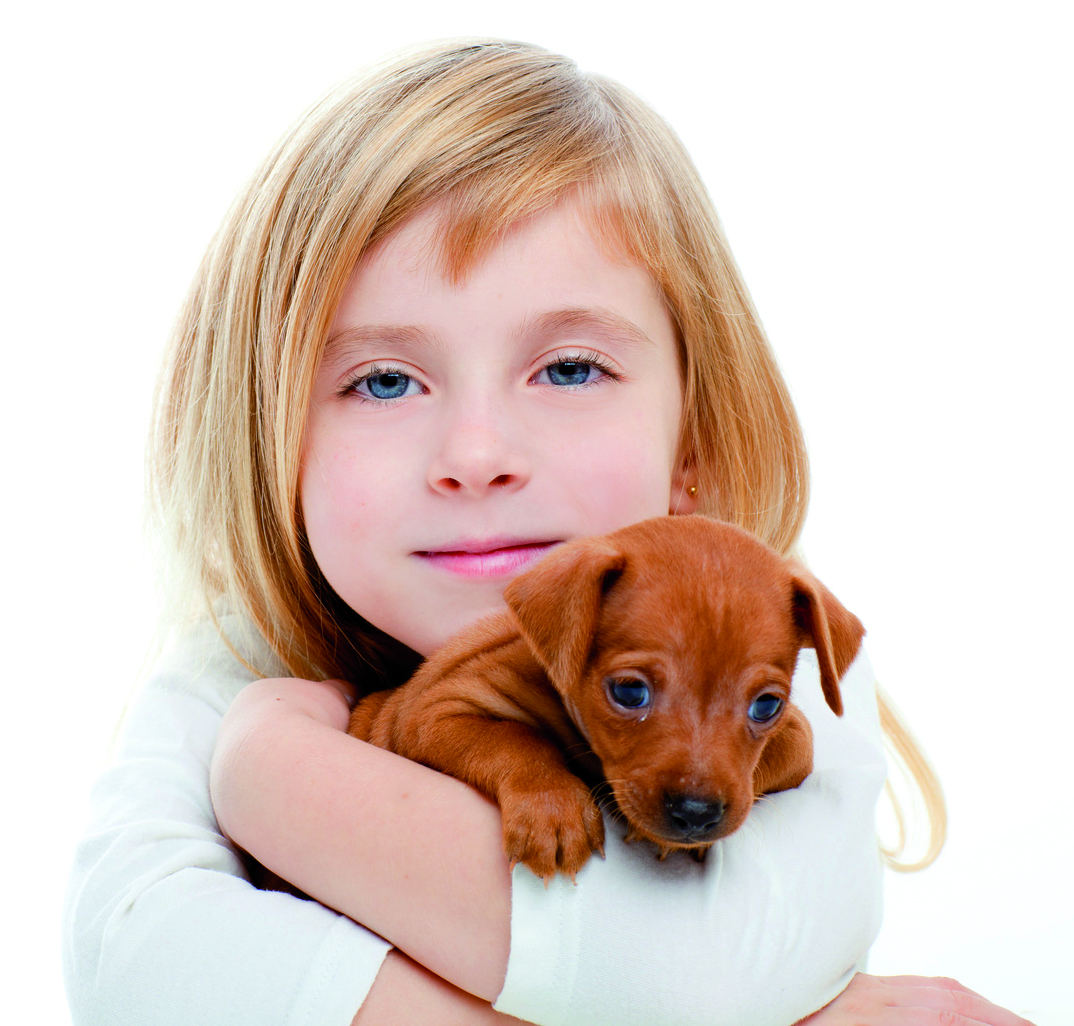 Denn wenn ihr Tier gar nicht erst gebissen wird, können sich auch keine Krankheitserreger ausbreiten. Daher haben einige Mittel eine zusätzlich repellierende (parasitenabweisende) Wirkung. Achten Sie auf eine natürlich gleichmäßige Verteilung und sorgen sie so für einen ausgeklügelten Rundumschutz! Spot-on Repellents sind da die beste Alternative. Mann trägt sie durch Zerteilen der Haare zwischen den Schulterblättern, bei großen Tieren zusätzlich am Schwanzansatz, direkt auf die Haut auf. Durch einen speziellen Trägerstoff verteilen sich  gute Spot-on Produkte selbstständig in den oberen Hautschichten. Sie waschen sich nicht aus und wirken im Zuge der Hauterneuerung gleichmäßig. So bleibt jeder Quadratzentimeter gut geschützt.Vorsicht vor Giftstoffen!Gerade im Bereich der Parasitenbekämpfung gibt es viele Produkte auf dem Markt, die anerkannte Kontaktgifte und Insektizide sind. Gerade mit Kindern ist da höchste Vorsicht geboten. Geben sie natürlichen Mitteln den Vorzug und schützen sie so die Gesundheit ihrer Tiere und ihrer Familie. Ein apathisch wirkender Hund ist ein klares Zeichen in welcher Art und Weise manche Mittel den Organismus belasten. Vermeiden sie Mittel auf der Basis von Permethrin, Deltamethrin und Fipronil. Finger weg! Bei vielen Produkten wird schon auf der Packung darauf hingewiesen, daß Kinder den Hund mindestens 24 Stunden nach Anwendung nicht anfassen sollten, von solchen Produkten nehmen sie in jedem Fall Abstand, denn wie erklärt man Kind und Tier das Schmusen verboten ist. Margosa – der Stoff dessen Wirksamkeit schon seit Jahrhunderten bekannt ist!Margosaöl wird in einem besonderen Verfahren schonend gewonnen. Die modernen wissenschaftlichen Studien belegen den in Asien bereits seit Jahrhunderten bekannten abwehrenden Effekt gegen Ektoparasiten wie Zecken, Flöhe, Milben und einige mehr.Geben Sie der Natur den Vorzug, denn „natürlich wirkt nicht „ ist ein weitverbreiter Irrtum.Auch hier gibt es einige Produkte die Margosa bereits wieder entdeckt haben.Beeinträchtigen Sie nicht das Leben ihres Tieres!Achten Sie darauf, dass das Produkt keine aufdringlichen Gerüche verströmt. Es sollte dezent und angenehm riechen und den Geruchssinn Ihres Tieres nicht beeinträchtigen. Vermeiden sie Teebaumöl, Geraniumöl, Citronell, Nonansäure und andere ätherische Öle in zu hoher Konzentration. Alle diese Stoffe können Kontaktallergien auslösen und sind bei falscher Dosierung sehr geruchsintensiv.Katzen sind keine Hunde und umgekehrt!Achten sie daher darauf Hersteller zu wählen, denen dieser Unterschied bewußt ist. Eine eigene Rezeptur für Hund und Katze im Bereich der Repellents ist unabdingbar.Ersparen Sie sich unnötige Arbeit! Achten Sie daher auf die Wirksamkeit. Zwei Wochen sollten das Produkt mindestens wirken. So vermeiden sie, dass das Tier in der Zwischenzeit ungeschützt ist. In allen Bereichen gewinnen natürliche und schonende Produkte zunehmend an Gewicht. Nachhaltige und umweltverträgliche Lösungen die dennoch wirksam sind werden hier gesucht und leider zu selten gefunden.Eine Alternative zu den herkömmlichen stark chemischen Mitteln bietet jetzt NOVAGard® Green mit seiner Palette an Pflegeprodukten für Hund und Katze. Dank ihrer natürlichen Wirkstoffe bleiben die Produkte dennoch hoch wirksam und verträglich für Mensch und Tier. Erfahrungen im Bereich der Gesundheitsprodukte für den Menschen und aus dem pharmazeutischen Bereich sind für die Hersteller dabei von Vorteil. Das Tier mit seinen tierartspezifischen Besonderheiten steht bei NOVAGard® Green im Mittelpunkt.Die Produkte sind hoch wirksam und dennoch schonend, wie Studien zu den patentierten Rezepturen belegen. Sie enthalten das rein natürliche Margosaöl. 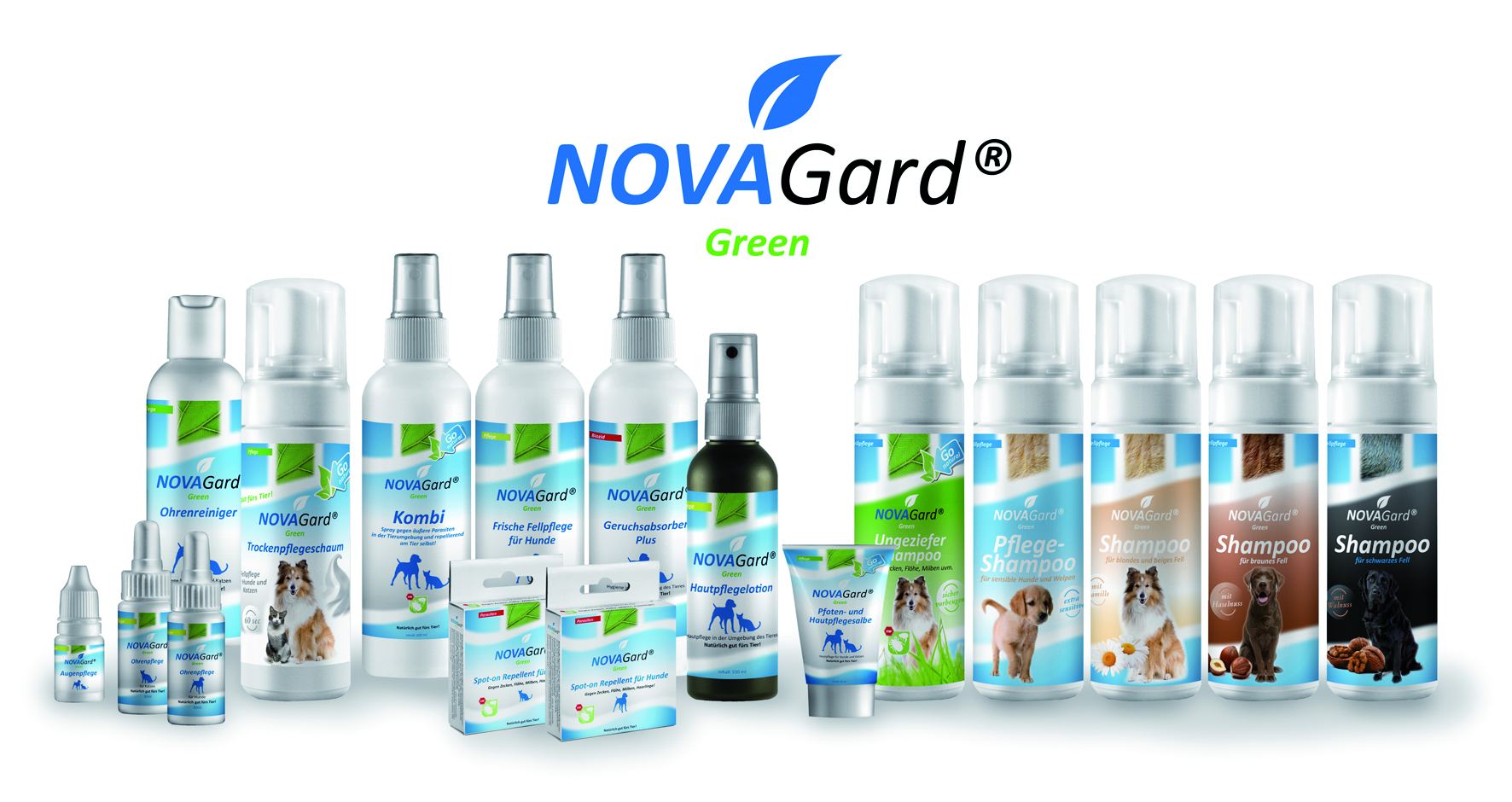 